9. razredOpomba: Kdor nima izbirnega predmeta OGU, plačajo starši 44,20 €. Ostale potrebščine – 9. razred:MAT: zvezek veliki A4 mali karo, šestilo, geotrikotnik, tehnični svinčnikSLJ: zvezek veliki A4 črtani 100-listni, zvezek A5 črtani, obročna mapa A4 (fascikel) z 20 prozornimi vložnimi U mapami (od lanskega leta)TJA: zvezek veliki A4 črtani 100-listniFIZ: žepno računaloGEO: zvezek veliki A4 črtani 100-listniZGO: zvezek veliki A4 črtani 100-listniBIO: zvezek veliki A4 črtani 60-listniKEM: zvezek veliki A4 črtani 60-listniGUM: zvezek iz lanskega letaLUM: znesek za likovni material 8 €OGU – Izbirni predmet Obdelava gradiv Umetne snovi: znesek za material 12 €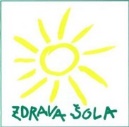 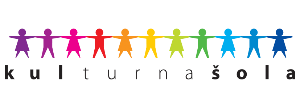 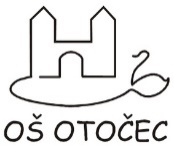 OSNOVNA ŠOLA OTOČECŠolska cesta 20, 8222 OtočecT (07) 30 999 00 R (07) 30 999  (07) 30 999 02tajnistvo@os-otocec.siPREDMETUČBENIKI IZ USDELOVNI ZVEZKICENA (v evrih)SLJM. Honzak et al.: SKRIVNO ŽIVLJENJE BESED, prenovljeno, berilo za slovenščino v 9. razredu, MKZ, 2015, EAN koda: 9789610125280MATJ. Berk, J. Draksler, M. Robič: SKRIVNOSTI ŠTEVIL IN OBLIK 9, učbenik, Rokus Klett, EAN koda: 9789612712952 ali 3831075925403 (na FSC papirju)SKRIVNOSTI ŠTEVIL IN OBLIK 9, zbirka nalog (ne delovni zvezek) za matematiko v 9. razredu,  Rokus Klett, EAN koda: 9789612714819 ali383107592556418,80TJAT. Hutchinson: PROJECT 4, FOURTH EDITION, 4. izdaja, učbenik, OUP, MKT, EAN koda: 9780194764582GEOVerdev: Raziskujem Slovenijo, samostojni delovni zvezek za geografijo v 9. razredu, Rokus Klett, EAN koda: 9789612716592 ali383107592564911,50ZGOJ. Razpotnik, D. Snoj: RAZISKUJEM PRETEKLOST 9, učbenik, Rokus Klett, EAN koda: 9789612712990//FIZB. Beznec et al.: MOJA PRVA FIZIKA 2, učbenik za 9. razred, Modrijan, EAN koda: 9789612416355Moja prva fizika 2, delovni zvezek za 9. razred, Modrijan, EAN koda: 978961241636213,90KEMGrm: Moja prva kemija, učbenik za 8. in 9. razred, prenovljeno, Modrijan, EAN koda: 9789612417192//BIOSvečko: Spoznavam živi svet, učbenik za biologijo, DZS, EAN koda: 9789610200796//GUMA. Pesek: GLASBA DANES IN NEKOČ 9, učbenik za glasbeno umetnost z dodatkom za posodobljen učni načrt v 9. razredu, Rokus Klett, EAN koda: 9789612716523//OGU Obdelava gradiv – umetne snovi (izbirni predmet)Slukan, D. Obdelava gradiv, umetne snovi – umetne snovi v 7., 8. in 9. razredu, Izotech Založba, EAN: 978961915891318,00